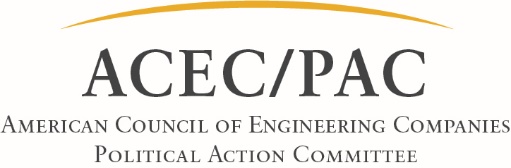 HOST INFORMATION – CONTESTS AND RULESThank you for hosting a foursome in the ACEC/PAC “World’s Largest Golf Tournament” to be held between June 15 and Labor Day, September 7, 2020!  Several Member Organizations host their own annual ACEC/Golf Outing but with the COVID-19 outbreak and social distancing rules, ACEC/PAC, with assistance from ACEC New York, developed an idea that will allow ACEC members to play golf, have fun, network with colleagues and compete for prizes!As a host of a foursome, you will be receiving an ACEC Outing Bag which will contain:  1 dozen ACEC/PAC golf balls, 4 hats, reporting score and contest results instructions.  Also, as a host, please accept the ACEC/PAC Cable Cord Case included in the outing bag.  We have included a score sheet for you to fill and return to Forest Putnam, ACEC’s Advocacy Manager.  We will be hosting a live Zoom Reception and Awards Banquet in September to celebrate the event.Signing up your team: You’ll receive a link for other players to make a payment to play in your foursome.  If you do not receive a link, please email Forest Putnam at fputnam@acec.org.  Any donation to the PAC must be from an eligible donor (must be employed by an ACEC member firm, have or be willing to sign a prior approval form).  One individual may pay for another golfer, but only the donor will be credited with PAC membership benefits.   Your own contribution (greens fees, etc.) will be considered an in-kind contribution to the PAC.  Please send an email with the amount spent to pac@acec.org.  You will receive credit towards major donor status, but this amount is NOT credited towards state goals.  Please report your in-kind contributions right away!Format:  Best Ball (not a scramble)Best Ball – each player plays their own ball the entire hole.  Record the lowest score on each hole as your team score.  We will have a “Low Net” Team Score and a “Low Gross” Team Score.  To be eligible for Low Gross – each player must have an established and verifiable golf index/handicap.  If no handicap can be established and verified, your team is only eligible for the Low Gross contest. Please record each player’s handicap on score card.Tees:  Women players play from the women tees, senior men (age 65+) play from the sr. tees and men play from the second most difficult tees (typically blue tees)Skill Games ContestsLongest Putt Made – must bring along a tape measure to record your longest putt that is made on Hole #18 only and reported back in feet & inches. (example: 16’ 7”) This contest can only be played on Hole #18 only!Closest to the Pin – Since all teams will be playing on different courses - this contest will be played on the first par 3 hole played during your round and can only be from a distance between 120 yards to 165 yards.  Please measure your closest to the pin in feet & inches. Lowest Team Total (relative to par) (net and gross) – Some courses are Par 71 others are Par 72.  To make the tournament fair to all, the winning team in both Low Gross and Low Net will be relation to par.  (example: Team A has a score of 65 on a par 71 course – their tournament score will be -6 [6 under par].  Team B has a score of 65 on a par 72 course – their tournament score will be -7 [7 under par].  The -7 team wins.)Best Dressed Team – Take a photo of your Foursome, send it in and we will judge your style!  Likewise, we reserve the right to also judge and award the team for the “Worst Dressed Team” as well!For any golf questions – contact Dave Bender – dbender@acec.org or 217-871-2525 cell Thanks for playing and supporting ACEC/PAC!  